ABSTRAKPENGEMBANGAN MEDIA ENSIKLOPEDIA MODEL PARALLEL SLIDE BERBASIS PENDEKATAN SAINTIFIK PADA PEMBELAJARAN TEMATIK TEMA PERKEMBANGAN TEKNOLOGIDI KELAS III SEKOLAH DASARKHOLIDA ZIA BATUBARANPM: 181434033Penelitian ini bertujuan untuk: (1) Mengetahui kelayakan Media Ensiklopedia Model Parallel Slide Berbasis Pendekatan Saintifik Pada Pembelajaran Tematik Tema Perkembangan Teknologi Di Kelas III SD. Penelitian ini merupakan jenis penelitian pengembangan (Research and Development) dengan menggunakan model pengembangan ADDIE yang mencakup lima tahap yaitu: Analysis (Analisis), Design (Desain), Development (Pengembangan), Implementation (Implementasi), dan Evaluation (Evaluasi). Tetapi penelitian ini hanya sampai tiga tahapan saja yaitu hanya sampai tahap Development (pengembangan). Subjek dalam penelitian ini adalah validator ahli materi, ahli media, ahli pembelajaran (respon guru kelas III). Instrumen yang digunakan untuk mengumpulkan data adalah angket atau kuesioner. Teknik analisis data yang digunakan dalam penelitian ini adalah kuantitatif . teknik analisis data ini dalam proses validasi dilakukan dalam bentuk angka dengan acuan skor Skala Likert. Berdasarkan analisis data yang diperoleh melalui uji validitas ahli materi, ahli media, dan respon guru. Hasil validasi oleh ahli materi dengan skor sebesar 100 termasuk kategori baik/sangat layak. Hasil validasi oleh ahli media dengan skor sebesar 82 termasuk kategori baik/layak. Hasil validasi dari respon guru kelas III dengan skor sebesar 100 termasuk kategori sangat baik/sangat layak. Berdasarkan hasil presentase dari ahli materi, ahli media, dan respon guru tersebut, kemudian dihitung rata-ratanya diperoleh hasil 94 termasuk dalam kategori sangat baik/sangat layak digunakan dalam proses pembelajaran.Kata kunci: 	Media Ensiklopedia, Model Parallel Slide, Saintifik, Pembelajaran                    Tematik, Perkembangan Teknologi.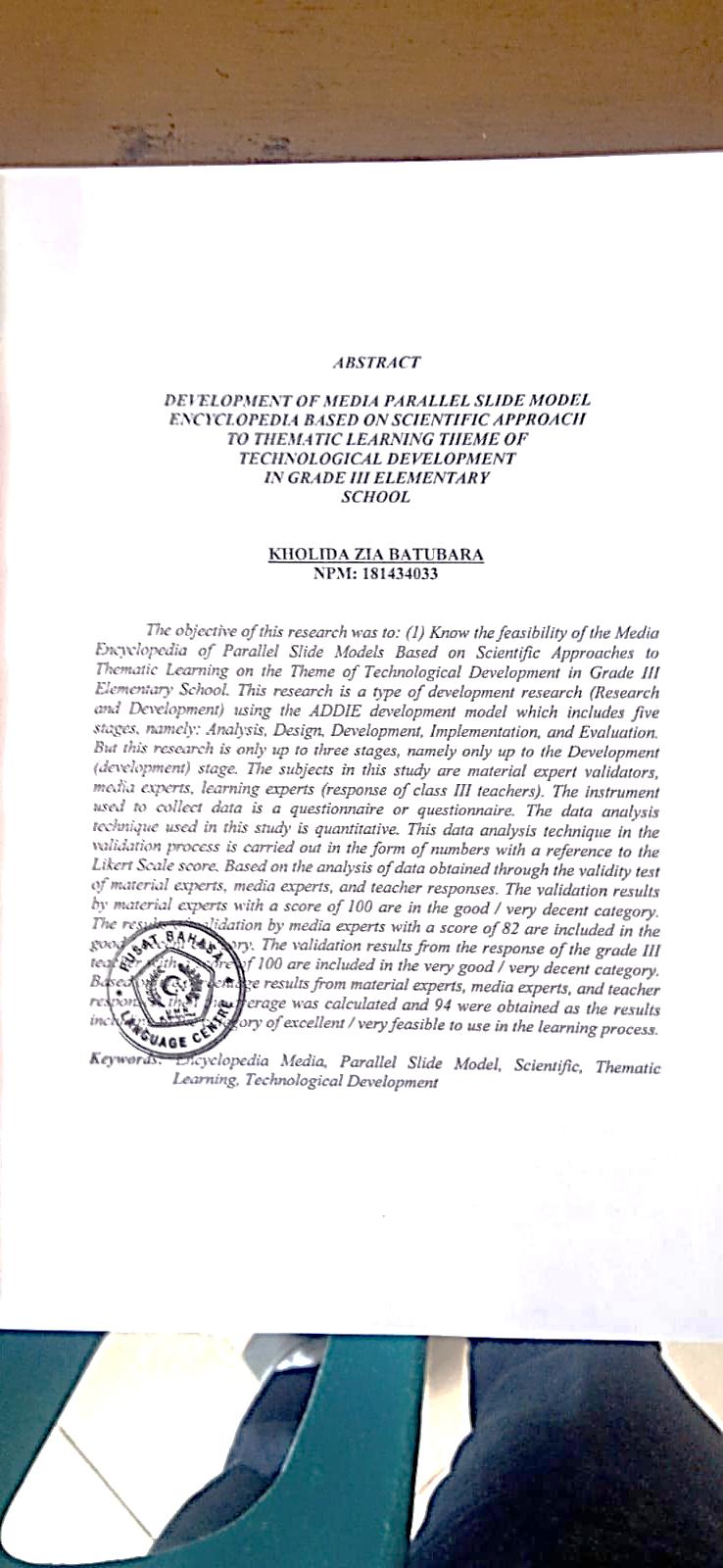 